YÊU CẦU CHÀO HÀNGBên mời thầu mời nhà thầu tham gia chào hàng cạnh tranh gói thầu cung cấp bàn, ghế trong 6 tháng cuối năm 2017. Hàng hóa phải đáp ứng các yêu cầu về kỹ thuật theo Bảng dưới đây và được cung cấp trong vòng 07 ngày kể từ ngày hợp đồng có hiệu lực.DANH MỤC CUNG CẤP MỚI BÀN, GHẾMẫu số 3BIỂU GIÁ CHÀO BỘ GIÁO DỤC VÀ ĐÀO TẠOTRƯỜNG ĐẠI HỌC KINH TẾ  TP.HCM---------------------CỘNG HÒA XÃ HỘI CHỦ NGHĨA VIỆT NAMĐộc lập – Tự do – Hạnh phúc---------------------TP.Hồ Chí Minh, ngày 19  tháng 5 năm 2017TTTên hàng hóaĐặc tính 
kỹ thuậtKý mã hiệu, nhãn mác sản phẩmNguồn gốc, xuất xứ hàng hóaThời hạn bảo hànhSố lượngĐơn vị tínhĐơn giá (bao gồm cả chi phí vận chuyển)Thành tiền(VND)(1)(2)(3)(4)(5)(6)(7)(8)(9)(10) =(7) x (9)1Bàn làm việc (Trưởng đơn vị)Bàn ván MDF sơn PU;  có ngăn kéo hộc bàn 03 ngăn (1,80m x 0,90m x 0,80m)VN12 tháng01Cái2Bàn làm việc (P.Trưởng đơn vị)Bàn ván MDF sơn PU;  có ngăn kéo hộc bàn 03 ngăn (1,60m x 0,80m x 0,80m)VN12 tháng01Cái3Bàn làm máy vi tính (Trưởng; Phó đơn vị)Bàn ván MDF sơn PU;  (1,00m x 0,50m x 0,80m)VN12 tháng014Bàn làm việc (Chuyên viên)Bàn ván MFC (mộc phát) vân gỗ; có ngăn kéo hộc bàn 03 ngăn (1,40m x 0,70m x 0,80m)VN12 tháng015Ghế xoay Trưởng đơn vị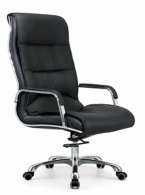 12 tháng01Cái6Ghế xoay Phó đơn vị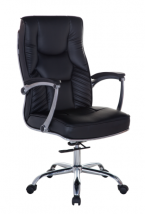 12 tháng01Cái7Ghế xoay chuyên viên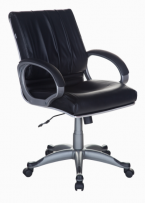 12 tháng01Cái8Ghế xoay chuyên viên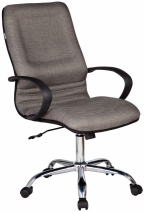 12 tháng01Cái- Hàng hóa mới 100%.- Hàng hóa mới 100%.- Hàng hóa mới 100%.- Hàng hóa mới 100%.- Hàng hóa mới 100%.- Hàng hóa mới 100%.- Hàng hóa mới 100%.- Hàng hóa mới 100%.- Hàng hóa mới 100%.- Hàng hóa mới 100%.